Kajeet SmartSpot “Borrow the Internet” - User Agreement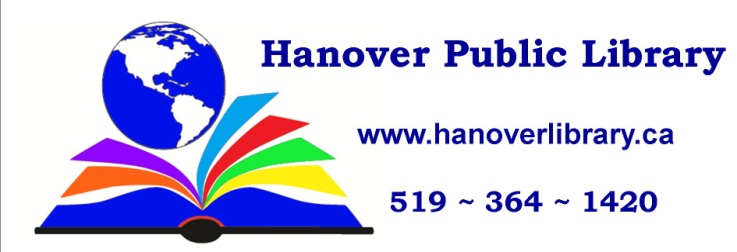 Use of the Kajeet SmartSpot device is governed by the following terms and conditions:Borrower must be in good standing. An adult must sign the short User Agreement form.Loan is for 14 days. Overdue fees are $1.00 per day to a maximum of the device's value.Network access will be suspended the day after the device is due to be returned.Return - borrower must recharge the device and return it in person to library staff, not drop it off. This is for your protection to ensure you are not liable for later damage or loss of the unit. Replacement or repair charges may apply for devices returned in the drop box, returned damaged or missing parts or for devices that were never returned at all. Current replacement charges are $200 CDN for the device and up to $50 for replacement parts.The device must remain in Ontario.Any attempt to subvert the data restrictions of the device will be monitored and may lead to a warning or suspension of borrowing privileges.Use of the device for illegal, actionable or criminal purposes, or to seek access to unauthorized areas, is prohibited. Illegal use will be reported to the police. Examples of such illegal activities include, but are not limited to:Access sites or transmit materials which violate any Canadian federal or provincial laws such as defamatory, discriminatory, or obscene materials,Harassment or stalking, libel, illegal commerce or solicitation,Tampering with or "hacking" computer systems or networks.The Hanover Public Library Board assumes no responsibility for:the configuration, security or files on personal devices resulting from connection to the hotspot devicethe security and privacy of online transactionsany expenses incurred by, or the potential repercussions of a third party using personal/banking/credit card information that has been entered while using the hotspot deviceInternet access and website access through this device is not guaranteed. Some online services may be restricted.In borrowing this device, you acknowledge that you have read, understood, and agree to all of the terms and conditions above and assume full responsibility and cost incurred due to fines or replacement fees.